		ОБЩИНСКИ СЪВЕТ - ШАБЛА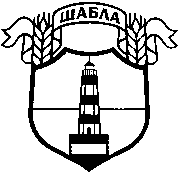                                                                                            Препис-извлечение !ПРОТОКОЛ№ 55от проведено редовно заседание на  Общински съвет – Шаблана 31.01.2023  годинаОТНОСНО: Докладна записка относно изпълнение на Програмата за управление и разпореждане с имоти общинска собственост за 2022 година.РЕШЕНИЕ №480: На основаниечл.21, ал.1, т.24 от ЗМСМА,  във връзка с докл.записка с вх.№ К-5/11.01.2023 г., Общински съвет - Шабла:Приема отчета на Кмета на общината за изпълнение на Програмата за управление и разпореждане с имоти – общинска собственост за 2022 година.С явно гласуване от присъстващите 9 общински съветници с 9 гласа  - „за”,  0 „против” и 0 „въздържал се” –  решението се приема.Докладна записка относно Годишна програма за управление и разпореждане с имоти общинска собственост за 2023 година.РЕШЕНИЕ №481: На основание чл.8, ал.9 от Закона за общинската собственост, чл.21, ал.1, т.8 и т.12 от ЗМСМА и чл.38, ал.10 от НРПУРОИ, във връзка с докл.записка с вх.№ К-6/16.01.2023 г.,Общински съвет - Шабла:1.Приема програма за управление и разпореждане с имоти общинска собственост за 2023 година.2.Общински съвет може да извършва промени, допълнения и актуализации в годишната програма по предложение на Кмета на общината.С поименно гласуване от присъстващите 9 общински съветници с 9 гласа  - „за”,  0 „против” и 0 „въздържал се” –  решението се приема.„За“ – Йорданка Иванова Стоева – Йорданова;  Елка Йорданова Жечева; Елеонора Николова Василева; Живко Спасов Иванов; Ивелина Георгиева Янакиева-Демирева; Кирил Стефанов Кирилов; Красимир Георгиев Ялнъзов; Милена Петкова Тодорова; Стоян Стойчев СтояновДокладна записка относно придобиване на имоти частна собственост.РЕШЕНИЕ №482: На основание чл. 21 ал.1 т.8 от ЗМСМА, чл.36, ал.1, т.3 от Закона за общинската собственост, чл.55, ал.1, т.5 и ал.2 от НРПУРОИ, във връзка с докл.записка с вх.№ К-7/16.01.2023 г.,Общински съвет - Шабла:1. Дава съгласие да се извърши ликвидиране на съсобственост между Община Шабла и ЗКПУ „Обединение“ в ПИ 83017.89.73 целият с площ 2680кв.м. и сграда с идентификатор 83017.89.73.1 с ЗП 236 по КК на гр.Шабла, чрез изкупуване частта на съсобствениците на цена от 42 940лв. съгласно Експертна оценка от лицензиран оценител и Решение на Управителния съвет на ЗКПУ „Обединение“ от 18.11.2022г.  с ДДС в това  число: стойността на земята 29 600лв. с ДДС и стойността на сградата 13 340лв. с ДДС.2. Възлага на Кмета на община Шабла да извърши последващите действия.С поименно гласуване от присъстващите 9 общински съветници с 7 гласа  - „за”,  0 „против” и 2 „въздържали се” –  решението се приема.„За“ – Йорданка Иванова Стоева – Йорданова;  Елеонора Николова Василева; Живко Спасов Иванов; Ивелина Георгиева Янакиева-Демирева; Кирил Стефанов Кирилов; Красимир Георгиев Ялнъзов; Милена Петкова Тодорова; „Въздържали се“ - Елка Йорданова Жечева; Стоян Стойчев Стоянов„Против“ - 0 гласаДокладна записка относно учредяване на безвъзмездно право на ползване на спортен клуб.РЕШЕНИЕ №483: На основание чл. 21 ал.1 т.8 от ЗМСМА, чл.8 ал.4 от Закона за общинската собственост, чл.103, ал.1, т.1 от Закона за физическото възпитание и спорта, чл.8, ал.1, т.1 от Наредба за реда за управление, разпореждане и ползване на спортни обекти – общинска собственост на община Шабла, чл.18 ал.2 от НРПУРОИ, във връзка с докл.записка с вх.№ К-8/16.01.2023 г.,Общински съвет - Шабла: 1. Учредява на сдружение „Шахматен клуб Хармония  25“ с ЕИК 205913006, юридическо лице с нестопанска цел, безвъзмездно право на ползване на помещение с площ 33кв.м., находящо се на I-ви етаж на Спортна зала с идентификатор 83017.503.3277.1.4 представляваща част от Спортен комплекс Шабла, находящ се в гр.Шабла, ул.“Янтра“ 2, с идентификатор 83017.503.3277 по кадастралната карта на гр.Шабла с АОС 1339/10.11.2014 година. 1.1.Правото на ползване се учредява за срок от 5 години считано от датата на сключване на договора.2. Възлага на Кмета на община Шабла да извърши последващите действия.С поименно гласуване от присъстващите 9 общински съветници с 9 гласа  - „за”,  0 „против” и 0 „въздържал се” –  решението се приема.„За“ – Йорданка Иванова Стоева – Йорданова;  Елка Йорданова Жечева; Елеонора Николова Василева; Живко Спасов Иванов; Ивелина Георгиева Янакиева-Демирева; Кирил Стефанов Кирилов; Красимир Георгиев Ялнъзов; Милена Петкова Тодорова; Стоян Стойчев СтояновДокладна записка относно определяне представител на община Шабла в извънредно Общо събрание на акционерите на „Многопрофилна болница за активно лечение-Добрич“ АД.РЕШЕНИЕ №484:На основание чл.21, ал.1, т.1 т.9 от Закона за местното самоуправление и местната администрация, чл.13, чл. 18, т. 4 и чл. 19 от Наредбата за упражняване на правата върху общинската част от капитала на търговските дружества, във връзка с докл.записка с вх.№ К-3/11.01.2023 г.,Общински съвет –Шабла:1.  Определя кмета на община Шабла, г-н Мариян Александров Жечев, за представител на община Шабла в извънредното Общо събрание на акционерите на „МБАЛ- ДОБРИЧ” АД, насрочено за 15.02.2023 год. от 10.00 часа в административната сграда на Дружеството в гр. Добрич, ул. „П. Хитов" № 24, а при липса на кворум, на основание чл. 227, ал. 3 от Търговския закон, на 02.03.2023 год. от 10.00 часа на същото място и при същия дневен ред, независимо от представения на него капитал., което да се счита за упълномощаване по смисъла на чл. 226 от Търговския закон.2. Дава мандат на определеният в т. 1 от настоящото решение представител да гласува в заседанието на  извънредното Общо събрание по всички точки и за предложенията за решения, от обявеният в поканата дневен ред, по собствена преценка.С поименно гласуване от присъстващите 9 общински съветници с 9 гласа  - „за”,  0 „против” и 0 „въздържал се” –  решението се приема.„За“ – Йорданка Иванова Стоева – Йорданова;  Елка Йорданова Жечева; Елеонора Николова Василева; Живко Спасов Иванов; Ивелина Георгиева Янакиева-Демирева; Кирил Стефанов Кирилов; Красимир Георгиев Ялнъзов; Милена Петкова Тодорова; Стоян Стойчев СтояновДокладна записка относно разрешение  за изменение на подробен устройствен план (ПУП) - план за улична регулация (ПУР) за част от ул. „Първа“ и ПУП- план за регулация ,(ПР) в обхват ПИ 73780.501.242 и ПИ 73780.501.233 в  квартал 17 по плана на с.Тюленово, община Шабла.РЕШЕНИЕ №485: На основание чл.21,ал.1, т.11 от ЗМСМА, чл.134, ал.2, т.6, чл.135, ал.1 и ал.2, и чл.124а, ал.1 от ЗУТ,  във връзка с докл.записка с вх.№ К-3/11.01.2023 г.,Общински съвет –Шабла:Разрешава изработване изменение на ПУП – ПУР за част от ул. „Първа“ и  ПУП-ПР за  ПИ 73780.501.242 и ПИ 73780.501.233  в  квартал 17 по плана на с.Тюленово, общ.Шабла, както следва:Изменение на плана за улична регулацияПромяна на трасето на ул. „Първа“ от о.т 13 до о.т. 14 и обособяване на две нови о.т. Изменение на плана за регулация в кв.17, с.Тюленово, община ШаблаОбособява се нов УПИ При изработването да бъдат изпълнени изискванията на чл.19, чл.31 (1) от ЗУТ, чл.46-50 от Наредба 8/14.06.2001г. за обема и съдържанието на устройствените схеми и планове на МРРБРешението да се обяви по реда на чл.124б от ЗУТ.С явно гласуване от присъстващите 9 общински съветници с 9 гласа  - „за”,  0 „против” и 0 „въздържал се” –  решението се приема.Определяне представител за член на мрежата „Изграждаме Европа с представители на местното самоуправление“.РЕШЕНИЕ №486: На основание чл.21, ал.1,т.15 от Закона за местното самоуправление и местната администрация, във връзка с докл.записка с вх.№К-13/23.01.2023 г., Общински съвет-Шабла:Определя представител  г-н Мариян Александров Жечев - Кмет на община Шабла за член на мрежата „Изграждаме Европа с представители на местното самоуправление“.С явно гласуване от присъстващите 9 общински съветници с 9 гласа  - „за”,  0 „против” и 0 „въздържал се” –  предложението за решение се приема.         Председател на ОбС-Шабла : 	/п/		                                       /Д-р  Йорданка Стоева/Вярно с оригинала   при ОбС-Шабла                                    Снел преписа                                     /Н.Иванова/	